Sign in Sheet for Pre-Proposal MeetingRFP – Federal Relations Lobbying and Consulting Services Date:  April 24, 2013fstarzyk@aronnaxllc.com; tricia.markwood@klgates.com; Kristen.crawford@klgates.com; Nicole.Carelli@dlapiper.com; aestell@polsinelli.com; cwashington@polsinelli.com; hfulp@mhgsdc.com; jlatourette@mhgsdc.com; sroehl@vsadc.com; jonathan.dilley@FaegreBD.com; Stacie@swfconsultingdc.com; fhoffman@clarkhill.com; rturner@clarkhill.com; rhorn@patonbogs.comVendorRepresentativeAronnax Public Strategies LLCFred StarzykDLA PiperNicole CarelliK&L Gates LLPTricia Markwood and Kristen CrawfordMcDonald Hopkins Government Strategies, LLCHilary Fulp and Jennifer LaTourettePolsinelli PCAnita Estell and Christian WashingtonVan Scoyoc AssociatesSephanie RoehlClark HillReginald Turner and Fred HoffmanPaton BoggsRobert HornFaereBD ConsultingJonathan DilleySWF Consulting LLCStacie Walters Fujii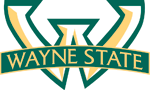 